Pielikums Nr.1Madonas novada pašvaldības domes20.04.2021. lēmumam Nr.157     (prot.Nr.9, 17.p.) 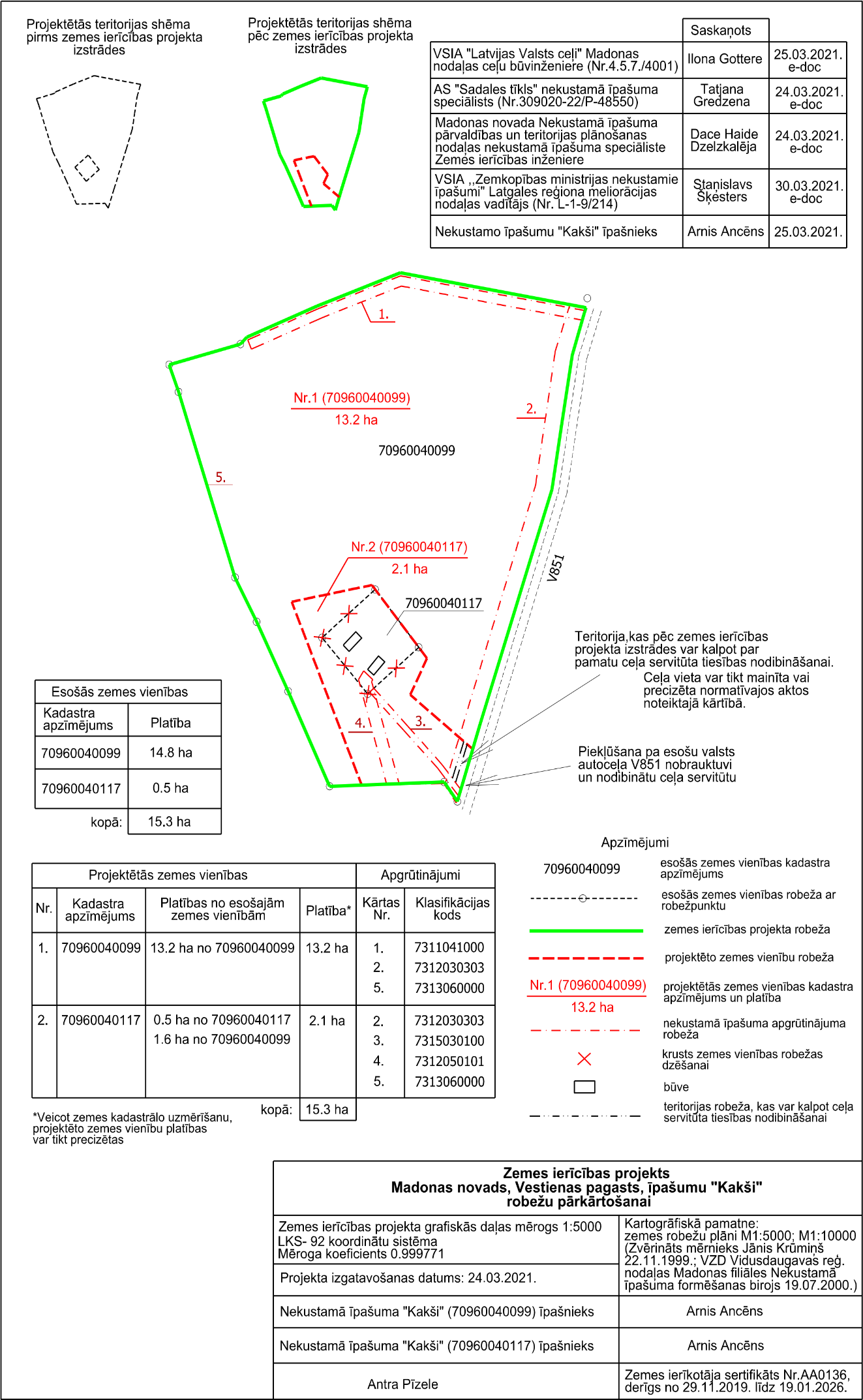 